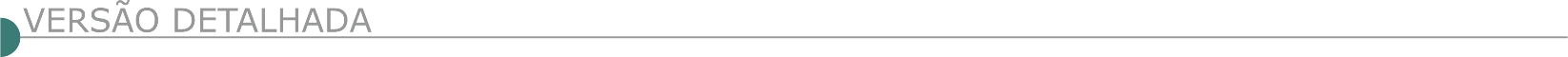 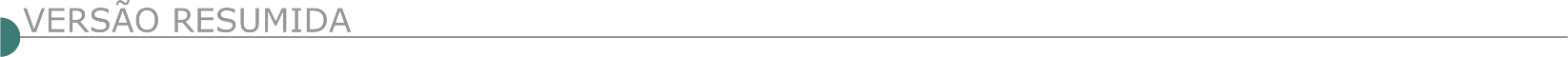   PREFEITURA MUNICIPAL DE BARBACENA - TOMADA DE PREÇOS Nº 4/2020 PROCESSO 051/2020. Contratação de empresa para execução de calçamento com bloco sextavado, com verba de Contrato de Repasse Federal. Abertura: 08/10/2020 - 14:00hs. Edital e informações: licitacao@barbacena.mg.gov.br.  PREFEITURA MUNICIPAL BONFINÓPOLIS DE MINAS - TOMADA DE PREÇOS Nº 7/2020 O Município de Bonfinópolis de Minas-MG torna público a realização de Processo Licitatório Nº 107/2020 - Tomada de Preços Nº 007/2020 - Objeto: Contratação de empresa para execução de Recapeamento Asfáltico na Rua Vereador João da Palma. Sessão de recebimento de propostas e Julgamento: 08/10/2020 às 14h00min. Informações Prefeitura ou pelo telefone: (38)3675-1121 ou pelo e-mail licitabonfinopolis@gmail.com.   PREFEITURA MUNICIPAL DE CAMPO BELO-MG TOMADA DE PREÇOS Nº. 014/2020 - TOMADA DE PREÇOS Nº. 014/2020. Objeto: Contratação de empresa para prestação de serviços de mão de obra com fornecimento de materiais para construção de refeitório, sanitários, área administrativa, portaria/rh, depósitos de inflamáveis e resíduos, abrigo de gerador/compressor/painel para apoio aos galpões industriais inclusive pavimentação e drenagem da área externa - FINISA/EDIFICAÇÕES. Abertura: 05/10/2020, às 13:00 horas. Mais informações: Rua Tiradentes, n.º 491, Centro. Tel.: (0**35) 3831-7914. E-mail: licitacao@campobelo.mg.gov.br.   PREFEITURA MUNICIPAL CARNEIRINHO - MG - CONCORRÊNCIA PÚBLICA Nº 03/2020. Menor Preço Global. O Município de Carneirinho/MG, através da Comissão Permanente de Licitação vem tornar pública a abertura do certame para contratação de Pessoa Jurídica para execução de recuperação asfáltica nas ruas e avenidas localizadas em diversos bairros e logradouros públicos no Distrito de Fátima do Pontal, município de Carneirinho-MG, por solicitação da Secretaria Municipal de Obras e Serviços Públicos, conforme Projeto Básico - anexo XI do Edital. Data/hora de abertura dos Envelopes:  PREFEITURA MUNICIPAL DE CORAÇÃO DE JESUS / MG - TOMADA DE PREÇO N° 009/2020 A Pref. Munic. de Coração de Jesus/MG torna público a tomada de preço N° 009/2020, cujo objeto é REFERENTE À CONSTRUÇÃO DE VERTEDOURO EM BARRAGEM NO BAIRRO RENOVAÇÃO NA SEDE DESTE MUNICÍPIO. Data: 05/10/2020 às 07h30min. Edital disponível no site www.coracaodejesus.mg.gov.br ou e-mail: licitacoracao@yahoo.com.br. Maiores informações através do telefone: (38)3228-2282.  PREFEITURA MUNICIPAL DE CAREAÇU - PREGÃO ELETRÔNICO Nº 43/2020Objeto:  Pregão Eletrônico - Contratação de empresa especializada em mão de obra para execução de serviços de instalação, retirada e substituição de luminárias de vias públicas e demais serviços.
Edital a partir de: 22/09/2020 das 08:00 às 11:00 Hs e das 13:00 às 17:00 Hs
Endereço: Rua Major Severiano de Faria, 178 - Centro - Careaçu (MG)
Telefone: (0xx35) 34521103 - Entrega da Proposta:  a partir de 22/09/2020 às 08:00Hs
Abertura da Proposta:  em 06/10/2020 às 09:00Hs, no endereço: www.comprasnet.gov.br.   PREFEITURA MUNICIPAL DE COROMANDEL, AVISO DE LICITAÇÃO. TOMADA DE PREÇOS 011/2020. A Prefeitura Municipal de Coromandel-MG realizará no dia 02 Municipal de Outubro de 2020 às 9:00 hs o Processo Licitatório de n° 138/2020, na Modalidade de Tomada de Preços de n° 11/2020, do Tipo Menor Preço Global, cujo objeto é a contratação de empresa especializada em engenharia para execução de obras de pavimentação asfáltica em CBUQ - Concreto Betuminoso Usinado a Quente no anel viário do município de Coromandel-MG. Editais e inf. no e-mail licitacao@coromandel.mg.gov.br, no site www.coromandel.mg.gov.br e pelo telefone 34-3841-1344, ou na sede da prefeitura municipal à Rua Artur Bernardes n° 170.   PREFEITURA MUNICIPAL DE DATAS, MG - TOMADA DE PREÇOS 005/2020 OBJETO: Contratação de empresa do ramo de engenharia para construção de unidade de laboratório de análises clínicas, nos termos do Convênio nº 1380/2014, que entre si celebram o Estado de Minas Gerais, por intermédio da Secretaria de Estado de Saúde de Minas Gerais/Fundo Estadual de Saúde e o município de Datas. Abertura: 07/10/2020 às 09:00hs. Tomada de Preços 006/2020 – OBJETO: Contratação de empresa do ramo de engenharia para execução de reforma na Unidade Mista de Saúde São Vicente de Paulo. Abertura: 07/10/2020 às 13:00hs. Os Editais e seus anexos poderão ser adquiridos na Sala de Licitações da Prefeitura Municipal das 08:00 as 11:00 e 13:00 as 16:00. Jéssica Fernandes Cardoso – Presidente da CPL  PREFEITURA MUNICIPAL DE IPATINGA – MG - CONCORRÊNCIA PÚBLICA N.º 019/2020 – SEMOP Tipo Menor Preço Global - Abertura: 19/10/2020 às 09h - Protocolo até às 08h do mesmo dia. OBJETO: Contratação, pelo regime de empreitada por preços unitários, de empresa especializada para a execução dos serviços de Reforma e Modernização do Edifício Sede do Poder Executivo do Município Ipatinga-MG, em conformidade com os projetos básicos e executivos, especificações técnicas e demais normas integrantes deste Edital e seus Anexos. Edital disponível no site da PMI: www.ipatinga.mg.gov.br/licitacoes. Informações: Seção de Compras e Licitações (31) 3829-8240, 12h às 18 h. Elisa Figueiredo Magalhães, Secretária Municipal de Obras Públicas. Em 16/09/2020.  PREFEITURA MUNICIPAL DE LAGOA DA PRATA – MG - MODALIDADE DE TOMADA DE PREÇOS Nº. 010/2020. OBJETO: CONTRATAÇÃO DE EMPRESA ESPECIALIZADA PARA REFORMA DA QUADRA DO BAIRRO SANTA HELENA, NO MUNICÍPIO DE LAGOA DA PRATA, CONFORME MEMORIAL DESCRITIVO, PROJETO BÁSICO, PLANILHA ORÇAMENTARIA DE CUSTOS E CRONOGRAMA FÍSICOFINANCEIRO, DE ACORDO COM OS ANEXOS QUE SÃO PARTES INTEGRANTES DESTE EDITAL. PRAZO ESTIMADO PARA EXECUÇÃO DOS SERVIÇOS: 03 (TRÊS) MESES. ATENDENDO A SOLICITAÇÃO DA SECRETARIA MUNICIPAL DE DESPORTOS. TIPO: MENOR PREÇO. Data de Abertura: 05/10/2020 às 13:00 horas. O edital poderá ser adquirido na Rua Joaquim Gomes Pereira, 825, Centro ou pelo site: www.lagoadaprata.mg.gov.br.   PREFEITURA MUNICIPAL LAGOA SANTA – MG - DEPARTAMENTO DE LICITAÇÕES AVISO DE LICITAÇÃO - CP 009/2020 Abertura da Concorrência Pública 009/2020 no dia 21/10/2020 às 09h30min, com recebimento dos envelopes até 09h. Objeto: Contratação de empresa de engenharia para execução das obras de reforma da escola municipal Dona Marucas, com recursos próprios do município, com fornecimento de materiais, equipamentos necessários e mão de obra. O edital na íntegra estará disponível na Rua São João, 290 – Centro, no horário de 12h às 17h e/ou no site www.lagoasanta.mg.gov.br.   PREFEITURA MUNICIPAL DE MURIAÉ – MG - CONCORRÊNCIA Nº 28/2020 PROCESSO Nº 293/2020 REQUISITANTE: SMEObjeto: Contratação de empresa para a prestação de serviço com fornecimento de material para a reforma da E. M. Sebastião Laviola, localizada na Rua Simeão Féres, nº 276, bairro Safira, Município de Muriaé - Abertura da sessão de licitação dia 26/10/2020 às 13:30 horas na Sala de Reuniões do Depto. de Licitações, situado na Av. Maestro Sansão, 236, 3º Andar, Ed. Centro Administrativo "Pres. Tancredo Neves", Centro, Muriaé, MG - O Edital poderá ser obtido no site www.muriae.mg.gov.br e no Depto. de Licitações, no horário de 13:00 h às 17:00 h - Maiores informações pelo telefone (32) 3696-3317. CONCORRÊNCIA Nº 29/2020 PROCESSO Nº 294/2020 REQUISITANTE: SME Objeto: Contratação de empresa para a prestação de serviço com fornecimento de material para a reforma da E. M. Sérgio Lúcio Fernandes Amaral, localizada na Fazenda Novo Horizonte, Município de Muriaé - Abertura da sessão de licitação dia 27/10/2020 às 13:30 horas na Sala de Reuniões do Depto. De Licitações, situado na Av. Maestro Sansão, 236, 3º Andar, Ed. Centro Administrativo "Pres. Tancredo Neves", Centro, Muriaé, MG - O Edital poderá ser obtido no site www.muriae.mg.gov.br e no Depto. De Licitações, no horário de 13:00 h às 17:00 h - Maiores informações pelo telefone (32) 3696-3317.CONCORRÊNCIA Nº 30/2020 Processo nº 295/2020 Requisitante: SME - Objeto: Contratação de empresa para a prestação de serviço com fornecimento de material para a reforma da E. M. José Miguel Muahad, localizada na Praça Prefeito Paulo Carvalho, nº 100, no bairro da Barra - Abertura da sessão de licitação dia 28/10/2020 às 13:30 horas na Sala de Reuniões do Depto. De Licitações, situado na Av. Maestro Sansão, 236, 3º Andar, Ed. Centro Administrativo "Pres. Tancredo Neves", Centro, Muriaé, MG - O Edital poderá ser obtido no site www.muriae.mg.gov.br e no Depto. De Licitações, no horário de 13:00 h às 17:00 h - Maiores informações pelo telefone (32) 3696-3317.  PREFEITURA MUNICIPAL DE NOVA ERA/MG - TOMADA DE PREÇOS Nº 08/2020 Objeto: Execução da obra de pavimentação em blocos intertravados de concreto da rua Projetada 32, bairro Aleixo, em Nova Era/MG para atender à Secretaria Municipal de Obras e Serviços Urbanos. Data de cadastramento: até dia 06/10/2020. Data de entrega dos envelopes de documentação e proposta: dia 09/10/2020, até às 13:45 horas. Data de abertura dos envelopes de documentação: Dia 09/10/2020, às 14 horas. Editais disponíveis no Departamento de Compras, rua João Pinheiro, nº 91, Bairro Centro ou no site: www.novaera.mg.gov.br. Contatos através do telefone (31) 3861-4204.   PREFEITURA MUNICIPAL DE PRATA, ATRAVÉS DE SUA COMISSÃO PERMANENTE DE LICITAÇÕES, FARÁ REALIZAR, NA DIVISÃO DE LICITAÇÃO NA SEDE DA PREFEITURA MUNICIPAL DE PRATA, ÀS 08H30MIN, DO DIA 06/10/2020, LICITAÇÃO PÚBLICA NA MODALIDADE TOMADA DE PREÇOS Nº 021/2020Do tipo Menor Preço Global, para o devido objeto: Contratação de empresa especializada para execução de obras/serviços de engenharia, visando a construção de 02 (duas) salas, recuperação da Biblioteca, muro de proteção, troca de portas e construção de fossa séptica na Escola Municipal Afonsina Maria de Jesus, localizada no Distrito de Patrimônio do Rio do Peixe, no município de Prata/MG. Para participar da presente Licitação Pública, favor comparecer à Divisão de Licitação da Prefeitura Municipal de Prata, situada à Praça XV de Novembro, nº 35, Bairro Centro, Prata-MG, para retirar o edital e receber as respectivas informações a respeito do processo. Demais informações pelo tel. (34) 3431-8705 ou pelo e-mail licitacao@prata.mg.gov.br ou no site www.prata.mg.gov.br.   PREFEITURA MUNICIPAL DE PEDRA DO INDAIÁ PROCESSO 109/2020 - PREGÃO 080/2020 AVISO DE LICITAÇÃO O Município de Pedra do Indaiá comunica que irá realizar Procedimento licitatório nº. 109/2020 modalidade Pregão 080/2020, que tem por objeto a contratação de empresa para execução de obra de pavimentação em alvenaria poliédrica (calçamento) nas Ruas Nova e Rio de Janeiro no Distrito de Betânia e Ruas Amazonas e João José de Lemos no Distrito de Lambari, conforme especificações e demais elementos técnicos constantes deste Edital e seus anexos. Entrega dos envelopes: Até as 09:00 horas do dia 30 de Setembro de 2020. Informações: Av. 1º de março 891 – Centro – Pedra do Indaiá – Fone (37) 3344-1112 de 08:30 as 16:00 ou pelo e-mail licitacoes@pedradoindaia.mg.gov.br. Obs.: Edital à disposição para download na página: www.pedradoindaia.mg.gov.br.   PREFEITURA MUNICIPAL DE RAPOSOS. PROCESSO LICITATÓRIO N.º 084/2020, TOMADA DE PREÇOS N.º 008/2020Constitui objeto da presente licitação Contratação de empresa para construção de muro de arrimo em concerto armado na Rua Agostinho Ferreira dos reis, bairro Boa Vista e Rua Paraguai, bairro Morro das Bicas, em Raposos – MG, conforme projetos, memorial descritivo e planilha de serviços constantes em anexo ao edital; Data da abertura: 09/10/2020 às 09:00hs. O edital, projetos e planilhas estarão disponíveis no site www.raposos.mg.gov.br. Demais informações na sede da Prefeitura, Praça da Matriz, 64, Centro, horário de 12hs às 18hs.   PREFEITURA MUNICIPAL DE UNAÍ-MG TOMADA DE PREÇOS Nº 028/202Contratação de empresa para execução de obra de recapeamento na Av. José Luiz Adjuto, conforme Convênio nº 1301000797/2020, celebrado com a Secretaria de Estado de Infraestrutura e Mobilidade. Edital na íntegra disponível no site: www.prefeituraunai.mg.gov.br, maiores informações no telefone (38) 3677-9610 ramal 9016.   PREFEITURA MUNICIPAL DE VIÇOSA - AVISO DE LICITAÇÃO – EDITAL DE CONCORRÊNCIA Nº 26/2020 - PROCESSO ADMINISTRATIVO Nº 2943/2020O município de Viçosa torna pública a realização de licitação, na modalidade concorrência, do tipo menor preço global, destinado à contratação de empresa especializada em Engenharia ou Arquitetura para fornecer serviço de pavimentação da Rua Doutor Horta, bairro Centro, do município de Viçosa-MG, conforme solicitação da Secretaria Municipal de Obras e Serviços Urbanos da Prefeitura Municipal de Viçosa. A data e hora de entrega dos envelopes nº 01 – documentação e nº 02 – Proposta Financeira será até as 09h00min do dia 05 de novembro de 2020, no Protocolo Geral do Centro Administrativo Prefeito Antônio Chequer, cito à Rua Gomes Barbosa, n° 803, Centro, CEP: 36.570.101, Viçosa-MG. Permite-se a apresentação de certificado de registro cadastral junto ao SICAF/ME ou CAGEF/SEPLAD-MG. O Edital pode ser retirado no Departamento de Material, Compras e Licitações, ou através do sitewww.vicosa.mg.gov.br, Viçosa, 16 de setembro de 2.020. Renaldo de Faria – Presidente da Comissão Permanente de Licitação.  MINISTÉRIO DA EDUCAÇÃO - CENTRO FEDERAL DE EDUCAÇÃO TECNOLÓGICA DE MINAS GERAIS - TOMADA DE PREÇO Nº 4/2020Objeto: Obra de finalização do Ginásio Poliesportivo do Campus Varginha (segunda etapa). Edital a partir de: 22/09/2020 das 08:00 às 12:00 Hs e das 13:00 às 17:00 Hs
Endereço: Av. Amazonas, 5253, Nova Suíça, Campus i - Nova Suíça - Belo Horizonte (MG)
Entrega da Proposta: 07/10/2020 às 10:00.   ESTADO DA BA - PREFEITURA MUNICIPAL DE FEIRA DE SANTANA - AVISO DE LICITAÇÃO Nº 126/2020 RDC PRESENCIAL Nº 2/2020 Repetição Contratação de empresa de engenharia para construção de Creches, atendendo as necessidades da Secretaria Municipal de Educação, no município de Feira de Santana/BA, compreendendo o fornecimento de material, mão de obra especializada, equipamentos, ferramentas e utensílios adequados à execução das mesmas. Tipo: Menor preço. Data: 15/10/2020 às 08h30. Informações no Departamento de Gestão de Compras e Contratações - Av. Sampaio, nº 344, Centro, nos dias úteis, das 08hs00 às 13hs00 Tel.: 75 3602-8345. Local: Teatro Margarida Ribeiro, situado a Rua José Pereira Mascarenhas, 409 - Capuchinhos, Feira de Santana - BA. Edital no site: www.feiradesantana.com.br.AVISO DE LICITAÇÃO Nº 139/2020 RDC PRESENCIAL Nº 4/2020 Repetição Objeto: Contratação de empresa engenharia para a execução da 2ª etapa de obras de implantação do Complexo Educacional situado no antigo Feira Tênis Clube de Feira de Santana - Anexo Estacionamento e Administração. Tipo: Menor Preço. Data: 21/10/2020 às 08h30. Local: Teatro Margarida Ribeiro, situado a Rua José Pereira Mascarenhas, 409 - Capuchinhos, Feira de Santana - BA. Edital no site: www.feiradesantana.ba.gov.br. Informações no Departamento de Licitação e Contratos, mesmo endereço, nos dias úteis, das 08h30 às 12h00 das 14h00 às 17h30. Tel.: 75 3602 8345/8333. AVISO DE LICITAÇÃO Nº 127/2020 RDC PRESENCIAL Nº 3/2020 Repetição Contratação de empresa de engenharia para construção de Escola de 6 salas na Comunidade de Água Grande, localizada no distrito de Maria Quitéria, no Munícipio de Feira de Santana/BA. Tipo: Menor preço. Data: 19/10/2020 às 08h30. Informações no Departamento de Gestão de Compras e Contratações - Av. Sampaio, nº 344, Centro, nos dias úteis, das 08hs00 às 13hs00 Tel.: 75 3602-8345. Local: Teatro Margarida Ribeiro, situado a Rua José Pereira Mascarenhas, 409 - Capuchinhos, Feira de Santana - BA. Edital no site: www.feiradesantana.com.br. ESTADO DA BA - PREFEITURA MUNICIPAL DE SANTA LUZ AVISO DE LICITAÇÃO CONCORRÊNCIA PÚBLICA Nº 3/2020 A Prefeitura Municipal de Santaluz avisa que realizará a seguinte Licitação: CONCORRÊNCIA PÚBLICA Nº 03/2020. OBJETO: CONTRATAÇÃO DE EMPRESA PARA CONSTRUÇÃO DE PAVIMENTAÇÃO EM PARALELEPIPEDOS E MEIO FIO COM PEDRAS GRANÍTICA, MEIO FIO DE CONCRETO PRÉ-FABRICADO E REASSENTAMENTO DE PARALELPIPEDOS NA SEDE E ZONA RURAL DO MUNICÍPIO DE SANTALUZ - BAHIA. Abertura: 20/10/2020 às 08h:30 min. Os interessados poderão obter o arquivo com o Edital e anexos pertinentes ao presente certame mediante gravação por meio eletrônico junto ao setor de licitação, localizado no CENTRO ADMINISTRATIVO JOSÉ NUNES DA SILVA, MÓDULO - SECRETARIA DE ADMINISTRAÇÃO E FINANÇAS, Avenida Getúlio Vargas, s/n - Centro, Santaluz - Bahia, no horário das 08h00min às 12h00min, ou através do endereço eletrônico -www.santaluz.ba.gov.br.   ESTADO DO RJ - PREFEITURA MUNICIPAL DE ANGRA DOS REIS AVISO DE LICITAÇÃO CONCORRÊNCIA PÚBLICA Nº 8/2020 PROCESSO Nº 2020006168 OBJETO: Contratação de empresa especializada para serviços de Engenharia para execução de pavimentação CBUQ e drenagem em diversas ruas do Bairro Bracuhy - Itinga - Angra dos Reis, inclusive o fornecimento de todos os equipamentos, materiais, mão de obra e quaisquer insumos necessários à sua perfeita execução. DATA/HORA DA SESSÃO: 23/10/2020, as 10:00h LOCAL: Sala de Licitações da Prefeitura Municipal de Angra dos Reis, situada na Rua Arcebispo Santos, nº 337, Centro, Angra dos Reis/RJ. RETIRADA DO EDITAL: Na Superintendência de Gestão de Suprimentos, situada na Rua Arcebispo Santos, nº 337, Centro, Angra dos Reis - RJ, mediante 01(um) pen drive virgem devidamente lacrado em sua embalagem original, ou a doação de uma resma de papel, ou, através do site www.angra.rj.gov.br. AVISO DE LICITAÇÃO TOMADA DE PREÇOS Nº 8/2020 PROCESSO Nº 2020002985 OBJETO: Contratação de empresa especializada para serviços de Engenharia para obra de contenção e drenagem, Morro da Glória II, Rua Prefeito João Gregório Galindo - Angra dos Reis, inclusive o fornecimento de todos os equipamentos, materiais, mão de obra e quaisquer insumos necessários à sua perfeita execução. DATA/HORA DA SESSÃO: 08/10/2020, as 10:00h LOCAL: Sala de Licitações da Prefeitura Municipal de Angra dos Reis, situada na Rua Arcebispo Santos, nº 337, Centro, Angra dos Reis/RJ. RETIRADA DO EDITAL: Na Superintendência de Gestão de Suprimentos, situada na Rua Arcebispo Santos, nº 337, Centro, Angra dos Reis - RJ, mediante 01(um) pen drive virgem devidamente lacrado em sua embalagem original, ou a doação de uma resma de papel, ou, através do site www.angra.rj.gov.br. AVISO DE LICITAÇÃO TOMADA DE PREÇOS Nº 9/2020 PROCESSO Nº 2020010481 OBJETO: Contratação de empresa especializada para serviços de Engenharia para execução de drenagem e pavimentação da Rua Projetada A e B, Bairro da Monsuaba - Angra dos Reis, incluindo o fornecimento de todos os equipamentos, materiais, mão de obra e quaisquer insumos necessários à sua perfeita execução. DATA/HORA DA SESSÃO: 13/10/2020, as 14:00h LOCAL: Sala de Licitações da Prefeitura Municipal de Angra dos Reis, situada na Rua Arcebispo Santos, nº 337, Centro, Angra dos Reis/RJ. RETIRADA DO EDITAL: Na Superintendência de Gestão de Suprimentos, situada na Rua Arcebispo Santos, nº 337, Centro, Angra dos Reis - RJ, mediante 01(um) pen drive virgem devidamente lacrado em sua embalagem original, ou a doação de uma resma de papel, ou, através do site www.angra.rj.gov.br. ESTADO DO RJ -PREFEITURA MUNICIPAL DE NITERÓI EMPRESA MUNICIPAL DE MORADIA E SANEAMENTO AVISO DE LICITAÇÃO CONCORRÊNCIA PÚBLICA SEPLAG/UGP/CAF Nº 3/2020 PROCESSO: 190000345/2020OBJETO: elaboração do projeto executivo e execução da obra de recuperação estrutural do calçadão e muro de contenção da praia de Piratininga. DATA, HORA E LOCAL: Dia 23/10/2020, à 10:00 (dez) horas, na Rua Coronel Gomes Machado, 258 - Centro - Niterói - RJ. CONDIÇÕES DE PARTICIPAÇÃO: Somente poderão participar da presente CONCORRÊNCIA os interessados que atenderem às disposições do EDITAL e suas condições específicas até o dia anterior ao recebimento das propostas. VALOR: O valor máximo estimado de R$ 5.289.085,03 (cinco milhões, duzentos e oitenta e nova mil, oitenta e cinco reais e três centavos). EDITAL e INFORMAÇÕES: o Edital e minuta contratual poderão ser consultados no site www.niteroi.rj.gov.br ou poderá ser retirado na Rua Coronel Gomes Machado 258, Centro, Niterói, mediante a apresentação do carimbo de CNPJ e de 01 (um) pen drive para gravação do Edital.ESTADO DO RJ - PREFEITURA MUNICIPAL DE PETRÓPOLIS - TOMADA DE PREÇOS Nº 8/2020 Objeto: Execução de Implantação de Bilheteria, Reforma da Casa de Santos Dumont (Encantada) e do Centro Cultural 14 Bis - Centro - Petrópolis/RJ- Contrato de Repasse nº 870604/2018 - Ministério do Turismo / Caixa. A licitação acima mencionada fica remarcada para o dia 14/10/2020 às 14 horas, tendo em vista que os anexos enviados pela Secretaria de Obras, Habitação e Regularização Fundiária estavam divergentes do valor estimado do edital. LOCAL: Av. Barão do Rio Branco, nº 2.846 - 3º andar - Centro - Petrópolis/RJ. Edital completo (com novos anexos corrigidos) e maiores informações a partir de 25/09/2020 no "site" www.petropolis.rj.gov.br (link: Portal da Transparência - Licitações). Esclarecimentos: Tel.: (0xx24) 2233-8195/8202, das 12h às 18h, nos dias úteis.  PREFEITURA MUNICIPAL DE SÃO JOSÉ DE UBÁ AVISO DE LICITAÇÃO TOMADA DE PREÇOS N° 3/2020A Prefeitura Municipal de São José de Ubá/RJ torna público que realizará Tomada de Preços nº 3/2020. Objeto: Contratação de empresa especializada em construção civil para a execução de obras visando à construção do alambrado do Mercado do Produtor do Noroeste Fluminense (CEASA), zona urbana do Município de São José de Ubá/RJ, relativo ao termo de compromisso 0401670-98/2012 - MAPA/CAIXA celebrado entre o Governo Federal e o Município de São José de Ubá - RJ. Data da sessão: 08 de outubro de 2020. Horário: 09 h. Tipo de Licitação: Menor preço. Critério de Julgamento: Menor preço global. Valor do Edital: duas resmas de papel A4 e apresentação de carimbo de CNPJ. Retirada do edital: Secretaria Municipal de Administração, situada na Rua Alibabá de Souza Lessa, s/nº, Loteamento Nova Ubá - São José de Ubá/ RJ ou pelo telefone (022) 3866-1730, nos dias úteis de 09:00 às 17:00 horas com o Sra.  ESTADO DE SP - PREFEITURA MUNICIPAL DE BARIRI AVISO DE LICITAÇÃO CONCORRÊNCIA Nº 12/2020 Acha-se aberto na Prefeitura Municipal de Bariri, o seguinte processo licitatório: Concorrência nº 12/2020, tendo por objeto a contratação de empresa para prestação de serviços de mão de obra, com fornecimento de materiais, máquinas e equipamentos necessários para o recapeamento asfáltico de aproximadamente 30.021,67 metros quadrados das vias em vários Bairros do Município, conforme projetos, memorial descritivo, cronograma físico-financeiro e planilha orçamentária. Encerramento dia 23/10/2020, as 09h00 horas. O edital na íntegra, será fornecido aos interessados na Rua Francisco Munhóz Cegarra, nº 126, ou através do site: www.bariri.sp.gov.br. ESTADO DE SP - PREFEITURA MUNICIPAL DA ESTÂNCIA TURÍSTICA DE AVARÉ AVISO DE LICITAÇÃO CONCORRÊNCIA PÚBLICA Nº 17/2020 PROCESSO Nº. 321/2020 Objeto: Contratação de empresa especializada para fornecimento de materiais, máquinas, equipamentos e mão-de-obra para execução de recapeamento asfáltico na em diversas Ruas da Brabância, trecho II, Avaré/SP, conforme edital. Data de Encerramento: 22 de outubro de 2020 às 09:30 horas, Dep. Licitação. Data de abertura: 22 de outubro de 2020 às 10:00 horas. Informações: Dep. Licitação - Praça Juca Novaes, nº 1.169, Fone/Fax (14) 3711- 2500 Ramal 229 - www.avare.sp.gov.br. ESTADO DE SP - PREFEITURA MUNICIPAL DA ESTÂNCIA TURÍSTICA DE ITU - AVISO DE LICITAÇÃO CONCORRÊNCIA Nº 13/2020CONTRATAÇÃO DE EMPRESA DE ENGENHARIA PARA EXECUÇÃO DE OBRA DE INFRAESTRUTURA E MOBILIDADE URBANA EM VIA DO MUNICÍPIO DE ITU/SP - PAVIMENTAÇÃO DA ESTRADA ITU 080 - AVENIDA SETE QUEDAS (TRECHO A MANGOTEX ATÉ RESIDENCIAL SETE QUEDAS). A Secretaria Municipal de Planejamento, Habitação e Gestão de Projetos informa a quem possa interessar que se encontra aberta a Concorrência nº 13/2020, para o objeto acima descrito. Os envelopes contendo a documentação e proposta comercial deverão ser entregues até o dia 23/10/2020, às 13h30, sendo a abertura às 14h00 do mesmo dia. O Edital completo está à disposição para consulta e impressão no site da Prefeitura: www.itu.sp.gov.br. Caso prefira obter cópia do edital diretamente na Prefeitura o interessado deverá trazer o CD para reprodução do mesmo, no horário das 08h00 às 12h00 e das 13h00 às 16h:00, exclusivamente no Departamento Central de Compras, sito na Av. Itu 400 Anos, nº 111, Bairro Itu Novo Centro, Itu/SP. Obs. 1) Não será enviado o Edital pelo correio. 2) Não serão prestadas informações por telefone, fax, e-mail. Itu, 18/09/2020 - Plínio Bernardi Júnior - Secretário Municipal de Planejamento, Habitação e Gestão de Projetos.AVISO DE LICITAÇÃO CONCORRÊNCIA Nº 12/2020 CONTRATAÇÃO DE EMPRESA DE ENGENHARIA PARA EXECUÇÃO DE OBRA DE INFRAESTRUTURA E MOBILIDADE URBANA EM VIA DO MUNICÍPIO DE ITU/SP - PAVIMENTAÇÃO DA ESTRADA DO JACUHU (TRECHO ENTRE A ESTACA 14+0,00 ATÉ À ESTACA 82+15,00). A Secretaria Municipal de Planejamento, Habitação e Gestão de Projetos informa a quem possa interessar que se encontra aberta a Concorrência nº 12/2020, para o objeto acima descrito. Os envelopes contendo a documentação e proposta comercial deverão ser entregues até o dia 23/10/2020, às 08h30, sendo a abertura às 09h00 do mesmo dia. O Edital completo está à disposição para consulta e impressão no site da Prefeitura: www.itu.sp.gov.br. Caso prefira obter cópia do edital diretamente na Prefeitura o interessado deverá trazer o CD para reprodução do mesmo, no horário das 08h00 às 12h00 e das 13h00 às 16h:00, exclusivamente no Departamento Central de Compras, sito na Av. Itu 400 Anos, nº 111, Bairro Itu Novo Centro, Itu/SP. Obs. 1) Não será enviado o Edital pelo correio. 2) Não serão prestadas informações por telefone, fax, e-mail. Itu, 18/09/2020 - Plínio Bernardi Júnior - Secretário Municipal de Planejamento, Habitação e Gestão de Projetos.ESTADO DE SP - PREFEITURA MUNICIPAL DE MOGI DAS CRUZES - AVISO DE LICITAÇÃO CONCORRÊNCIA Nº 10-2/2020 PROCESSO Nº 42.351/19 OBJETO: OUTORGA DE PARCERIA PÚBLICO-PRIVADA (PPP), NA MODALIDADE CONCESSÃO ADMINISTRATIVA, PARA PRESTAÇÃO DE SERVIÇOS DE LIMPEZA PÚBLICA E MANEJO DE RESÍDUOS SÓLIDOS NO MUNICÍPIO DE MOGI DAS CRUZES, DESDE A SUA COLETA ATÉ SEU PROCESSAMENTO, TRATAMENTO E DESTINAÇÃO FINAL. O MUNICÍPIO DE MOGI DAS CRUZES, por intermédio da Secretaria Municipal de Serviços Urbanos - SMSU, torna público, para conhecimento dos interessados, que após adequações no Edital da Concorrência nº 010-2/20, conforme apontamentos realizados pelo E. Tribunal de Contas do Estado de São Paulo, fica REABERTO o prazo para apresentação dos envelopes "DOCUMENTOS DE HABILITAÇÃO", "METODOLOGIA DE EXECUÇÃO" e "PROPOSTA COMERCIAL". Os envelopes mencionados serão recebidos no Departamento de Gestão de Bens e Serviços da Prefeitura, na Av. Ver. Narciso Yague Guimarães, nº 277 - 1º andar, Mogi das Cruzes - SP (Edifício-Sede da Municipalidade), até às 09 horas e 30 minutos do dia 18 de novembro de 2020. A abertura dos envelopes "DOCUMENTOS DE HABILITAÇÃO" e "METODOLOGIA DE EXECUÇÃO" será realizada nesta mesma data às 10 horas. O Edital, com seus arquivos e anexos, encontra-se à disposição para download no site da Prefeitura www.mogidascruzes.sp.gov.br/licitacao, ficando também disponível para exame e cópia no endereço acima, devendo trazer Pen Drive para sua cópia.ESTADO DE SP - PREFEITURA MUNICIPAL DE SÃO SIMÃO AVISO DE LICITAÇÃO CONCORRÊNCIA Nº 1/2020 PROCESSO N. 086/2020 Objeto - Contratação de empresa especializada em serviços de engenharia, visando a construção, fornecimento e instalação de equipamentos e materiais de estação de tratamento de esgotos. DATA E HORÁRIO DE RECEBIMENTO DOS ENVELOPES DE HABILITAÇÃO E PROPOSTA: até às 09h30min do dia 22 de outubro de 2020. DATA E HORÁRIO DA SESSÃO DE ABERTURA DOS ENVELOPES: Pontualmente às 10h00min do dia 22 de outubro de 2020. O Edital na íntegra, está disponível na página - www.saosimao.sp.gov.br no link Licitação. Informações pelo telefone (16) 3984 9070.ESTADO DE SP – SESI - DEPARTAMENTO REGIONAL DE SÃO PAULO - AVISOS DE LICITAÇÃO CONCORRÊNCIA N° 56/2020 O Departamento Regional de São Paulo do Serviço Social da Indústria (SESI-SP) comunica a abertura da licitação: CONCORRÊNCIA Nº 056/2020. Objeto: Contratação de empresa para execução do remanescente da estrutura pré-moldada e reticulada do ginásio poliesportivo do SESI de Bauru, SP. Retirada do edital: a partir de 21 de setembro de 2020, através do portal www.sesisp.org.br (opção LICITAÇÕES) ou na Avenida Paulista, 1313, 2º andar, Bela Vista, São Paulo, SP. Entrega dos envelopes até as 12h00 do dia 09 de outubro de 2020 e abertura às 15h30.CONCORRÊNCIA N° 57/2020 O Departamento Regional de São Paulo do Serviço Social da Indústria (SESI-SP) comunica a abertura da licitação: CONCORRÊNCIA Nº 057/2020. Objeto: Contratação de empresa para execução da reforma e acessibilidade da Escola SESI Vila das Mercês, São Paulo, SP. Retirada do edital: a partir de 21 de setembro de 2020, através do portal www.sesisp.org.br (opção LICITAÇÕES) ou na Avenida Paulista, 1313, 2º andar, Bela Vista, São Paulo, SP. Entrega dos envelopes até as 12h00 do dia 09 de outubro de 2020 e abertura às 14h00.ESTADO DE SP - PREFEITURA MUNICIPAL DE SÃO VICENTE - AVISO DE LICITAÇÃO CONCORRENCIA N° 9/2020 PROCESSO ADMINISTRATIVO Nº 001-029071-2020-4 OBJETO: Execução de obras de reforço estrutural da ponte A Tribuna (Barreiros), Proc. 17024/2020, para atendimento da fase 2 das obras do Contrato de Repasse n° 896250/2019-MDR/CAIXA. ABERTURA: DIA 19/10/2020 AS 10:00 HORAS, na sala do Departamento de Compras e Licitações localizada no Paço Municipal, à Rua Frei Gaspar, 384, 1º andar - sala 25, São Vicente/SP. Ed i t a l completo poderá ser retirado gratuitamente no site da Prefeitura Municipal de São Vicente, através da página www.saovicente.sp.gov.br/servicos-licitacoes/ a partir do dia 18/09/2020.ÓRGÃO LICITANTE: COPASA-MG EDITAL: LICITAÇÃO Nº CPLI. 1120200085Endereço: Rua Carangola, 606, térreo, bairro Santo Antônio, Belo Horizonte/MG.Informações: Telefone: (31) 3250-1618/1619. Fax: (31) 3250-1670/1317. E-mail: cpli@copasa.com.br. Endereço: Rua Carangola, 606, térreo, bairro Santo Antônio, Belo Horizonte/MG.Informações: Telefone: (31) 3250-1618/1619. Fax: (31) 3250-1670/1317. E-mail: cpli@copasa.com.br. OBJETO: SELECIONAR, DENTRE AS PROPOSTAS APRESENTADAS, A PROPOSTA CONSIDERADA MAIS VANTAJOSA, DE ACORDO COM OS CRITÉRIOS ESTABELECIDOS NESTE EDITAL, VISANDO A EXECUÇÃO, COM FORNECIMENTO TOTAL DE MATERIAIS, DAS OBRAS E SERVIÇOS DE CONSTRUÇÃO DE BARRAGEM DA CAPTAÇÃO DO RIBEIRÃO DO BOI DO SISTEMA DE ABASTECIMENTO DE ÁGUA DE VARGEM ALEGRE / MG.DATAS: Entrega: 15/10/2020, até às 08:30.Abertura: 15/10/2020, às 08:30.Prazo de execução: 06 meses.VALORESVALORESVALORESVALORESValor Estimado da ObraCapital Social Igual ou SuperiorGarantia de PropostaValor do EditalR$ 732.599,57R$ -R$ -R$ -CAPACIDADE TÉCNICA:  Barragem em estrutura de concreto armado, com altura igual ou superior a 01 m.CAPACIDADE TÉCNICA:  Barragem em estrutura de concreto armado, com altura igual ou superior a 01 m.CAPACIDADE TÉCNICA:  Barragem em estrutura de concreto armado, com altura igual ou superior a 01 m.CAPACIDADE TÉCNICA:  Barragem em estrutura de concreto armado, com altura igual ou superior a 01 m.CAPACIDADE OPERACIONAL:  Barragem em estrutura de concreto armado, com altura igual ou superior a 01 m.CAPACIDADE OPERACIONAL:  Barragem em estrutura de concreto armado, com altura igual ou superior a 01 m.CAPACIDADE OPERACIONAL:  Barragem em estrutura de concreto armado, com altura igual ou superior a 01 m.CAPACIDADE OPERACIONAL:  Barragem em estrutura de concreto armado, com altura igual ou superior a 01 m.ÍNDICES ECONÔMICOS: ILG – ILC – ISG igual ou maior (≥) a 1,0ÍNDICES ECONÔMICOS: ILG – ILC – ISG igual ou maior (≥) a 1,0ÍNDICES ECONÔMICOS: ILG – ILC – ISG igual ou maior (≥) a 1,0ÍNDICES ECONÔMICOS: ILG – ILC – ISG igual ou maior (≥) a 1,0OBSERVAÇÕES: - Consórcio: Conforme edital. Visita: Sr. Danilo Branco da Costa ou outro empregado da COPASA MG, do dia 22 de setembro de 2020 ao dia 14 de OUTUBRO de 2020. O agendamento da visita poderá ser feito pelo e-mail: danilo.costa@copasa.com.br ou pelo telefone (33) 99929-5273. O local para encontro para a visita será na Rua Frei Venâncio - 228 - Bairro Salatiel - Caratinga/MG. Clique aqui para obter informações do edital.OBSERVAÇÕES: - Consórcio: Conforme edital. Visita: Sr. Danilo Branco da Costa ou outro empregado da COPASA MG, do dia 22 de setembro de 2020 ao dia 14 de OUTUBRO de 2020. O agendamento da visita poderá ser feito pelo e-mail: danilo.costa@copasa.com.br ou pelo telefone (33) 99929-5273. O local para encontro para a visita será na Rua Frei Venâncio - 228 - Bairro Salatiel - Caratinga/MG. Clique aqui para obter informações do edital.OBSERVAÇÕES: - Consórcio: Conforme edital. Visita: Sr. Danilo Branco da Costa ou outro empregado da COPASA MG, do dia 22 de setembro de 2020 ao dia 14 de OUTUBRO de 2020. O agendamento da visita poderá ser feito pelo e-mail: danilo.costa@copasa.com.br ou pelo telefone (33) 99929-5273. O local para encontro para a visita será na Rua Frei Venâncio - 228 - Bairro Salatiel - Caratinga/MG. Clique aqui para obter informações do edital.OBSERVAÇÕES: - Consórcio: Conforme edital. Visita: Sr. Danilo Branco da Costa ou outro empregado da COPASA MG, do dia 22 de setembro de 2020 ao dia 14 de OUTUBRO de 2020. O agendamento da visita poderá ser feito pelo e-mail: danilo.costa@copasa.com.br ou pelo telefone (33) 99929-5273. O local para encontro para a visita será na Rua Frei Venâncio - 228 - Bairro Salatiel - Caratinga/MG. Clique aqui para obter informações do edital.ÓRGÃO LICITANTE: COPASA-MG EDITAL: LICITAÇÃO Nº CPLI. 1120200086Endereço: Rua Carangola, 606, térreo, bairro Santo Antônio, Belo Horizonte/MG.Informações: Telefone: (31) 3250-1618/1619. Fax: (31) 3250-1670/1317. E-mail: cpli@copasa.com.br. Endereço: Rua Carangola, 606, térreo, bairro Santo Antônio, Belo Horizonte/MG.Informações: Telefone: (31) 3250-1618/1619. Fax: (31) 3250-1670/1317. E-mail: cpli@copasa.com.br. OBJETO: SELECIONAR, DENTRE AS PROPOSTAS APRESENTADAS, A PROPOSTA CONSIDERADA MAIS VANTAJOSA, DE ACORDO COM OS CRITÉRIOS ESTABELECIDOS NESTE EDITAL, VISANDO A EXECUÇÃO, COM FORNECIMENTO TOTAL DE MATERIAIS, DAS OBRAS E SERVIÇOS DE MELHORIAS NO ALMOXARIFADO DO MUTUCA (USLS) E NO CERCADINHO (USLS, USHM E USHD).DATAS: Entrega: 14/10/2020, até às 14:30.Abertura: 14/10/2020, às 14:30.Prazo de execução: 12 meses.VALORESVALORESVALORESVALORESValor Estimado da ObraCapital Social Igual ou SuperiorGarantia de PropostaValor do EditalR$ 2.028.665,21.R$ -R$ -R$ -CAPACIDADE TÉCNICA: a) Construção civil e/ou reforma de edificações;b) Construção e/ou reforma de estrutura metálica e/ou cobertura metálica;CAPACIDADE TÉCNICA: a) Construção civil e/ou reforma de edificações;b) Construção e/ou reforma de estrutura metálica e/ou cobertura metálica;CAPACIDADE TÉCNICA: a) Construção civil e/ou reforma de edificações;b) Construção e/ou reforma de estrutura metálica e/ou cobertura metálica;CAPACIDADE TÉCNICA: a) Construção civil e/ou reforma de edificações;b) Construção e/ou reforma de estrutura metálica e/ou cobertura metálica;CAPACIDADE OPERACIONAL: a) Construção civil e/ou reforma de edificações;b) Construção e/ou reforma de estrutura metálica e/ou cobertura metálica;c) Fornecimento e lançamento de concreto armado, com quantidade igual ou superior a 190 m³;d) Armadura de aço para concreto armado com quantidade igual ou superior a 5.900 kg;e) Pavimentação de pista em poliédrico e/ou em paralelepípedo e/ou em pré-moldados de concreto, com quantidade igual ou superior a 1.200 m².CAPACIDADE OPERACIONAL: a) Construção civil e/ou reforma de edificações;b) Construção e/ou reforma de estrutura metálica e/ou cobertura metálica;c) Fornecimento e lançamento de concreto armado, com quantidade igual ou superior a 190 m³;d) Armadura de aço para concreto armado com quantidade igual ou superior a 5.900 kg;e) Pavimentação de pista em poliédrico e/ou em paralelepípedo e/ou em pré-moldados de concreto, com quantidade igual ou superior a 1.200 m².CAPACIDADE OPERACIONAL: a) Construção civil e/ou reforma de edificações;b) Construção e/ou reforma de estrutura metálica e/ou cobertura metálica;c) Fornecimento e lançamento de concreto armado, com quantidade igual ou superior a 190 m³;d) Armadura de aço para concreto armado com quantidade igual ou superior a 5.900 kg;e) Pavimentação de pista em poliédrico e/ou em paralelepípedo e/ou em pré-moldados de concreto, com quantidade igual ou superior a 1.200 m².CAPACIDADE OPERACIONAL: a) Construção civil e/ou reforma de edificações;b) Construção e/ou reforma de estrutura metálica e/ou cobertura metálica;c) Fornecimento e lançamento de concreto armado, com quantidade igual ou superior a 190 m³;d) Armadura de aço para concreto armado com quantidade igual ou superior a 5.900 kg;e) Pavimentação de pista em poliédrico e/ou em paralelepípedo e/ou em pré-moldados de concreto, com quantidade igual ou superior a 1.200 m².ÍNDICES ECONÔMICOS: ILG – ILC – ISG igual ou maior (≥) a 1,0ÍNDICES ECONÔMICOS: ILG – ILC – ISG igual ou maior (≥) a 1,0ÍNDICES ECONÔMICOS: ILG – ILC – ISG igual ou maior (≥) a 1,0ÍNDICES ECONÔMICOS: ILG – ILC – ISG igual ou maior (≥) a 1,0OBSERVAÇÕES: - Consórcio: Conforme edital. Visita: Sr. João Luís Corrêa Borba ou outro empregado da COPASA MG, do dia 22 de SETEMBRO de 2020 ao dia 13 de OUTUBRO de 2020. O agendamento da visita poderá ser feito pelo e-mail: joao.borba@copasa.com.br ou pelo telefone 31 99802 3794. A visita será realizada nos seguintes locais: Cercadinho: BR 356 Km 4 bairro Belvedere BH MG e Almoxarifado Mutuca: Estrada para Barreiro 2, nº 1850 - Jardim Canadá, Nova Lima - MG. Clique aqui para obter informações do edital.OBSERVAÇÕES: - Consórcio: Conforme edital. Visita: Sr. João Luís Corrêa Borba ou outro empregado da COPASA MG, do dia 22 de SETEMBRO de 2020 ao dia 13 de OUTUBRO de 2020. O agendamento da visita poderá ser feito pelo e-mail: joao.borba@copasa.com.br ou pelo telefone 31 99802 3794. A visita será realizada nos seguintes locais: Cercadinho: BR 356 Km 4 bairro Belvedere BH MG e Almoxarifado Mutuca: Estrada para Barreiro 2, nº 1850 - Jardim Canadá, Nova Lima - MG. Clique aqui para obter informações do edital.OBSERVAÇÕES: - Consórcio: Conforme edital. Visita: Sr. João Luís Corrêa Borba ou outro empregado da COPASA MG, do dia 22 de SETEMBRO de 2020 ao dia 13 de OUTUBRO de 2020. O agendamento da visita poderá ser feito pelo e-mail: joao.borba@copasa.com.br ou pelo telefone 31 99802 3794. A visita será realizada nos seguintes locais: Cercadinho: BR 356 Km 4 bairro Belvedere BH MG e Almoxarifado Mutuca: Estrada para Barreiro 2, nº 1850 - Jardim Canadá, Nova Lima - MG. Clique aqui para obter informações do edital.OBSERVAÇÕES: - Consórcio: Conforme edital. Visita: Sr. João Luís Corrêa Borba ou outro empregado da COPASA MG, do dia 22 de SETEMBRO de 2020 ao dia 13 de OUTUBRO de 2020. O agendamento da visita poderá ser feito pelo e-mail: joao.borba@copasa.com.br ou pelo telefone 31 99802 3794. A visita será realizada nos seguintes locais: Cercadinho: BR 356 Km 4 bairro Belvedere BH MG e Almoxarifado Mutuca: Estrada para Barreiro 2, nº 1850 - Jardim Canadá, Nova Lima - MG. Clique aqui para obter informações do edital.ÓRGÃO LICITANTE: DEPARTAMENTO NACIONAL DE INFRAESTRUTURA DE TRANSPORTES-  SUPERINTENDÊNCIA REGIONAL NA BAHIAEDITAL: RDC ELETRÔNICO Nº 342/2020 - UASG 393027 Nº Processo: 50605003519201846Endereço: Rua Artur Azevedo Machado 1225 3º Andar, Edf. Civil Towers, torre Nimbus, Costa Azul - Salvador/BA ou www.comprasgovernamentais.gov.br/edital/393027-99-00342-2020. Endereço: Rua Artur Azevedo Machado 1225 3º Andar, Edf. Civil Towers, torre Nimbus, Costa Azul - Salvador/BA ou www.comprasgovernamentais.gov.br/edital/393027-99-00342-2020. OBJETO: CONTRATAÇÃO DE EMPRESA PARA EXECU Ç ÃO DE SERVIÇOS DE IMPLANTAÇÃO DA PASSARELA PARA PEDESTRES, SOBRE A RODOVIA BR 242/BA. SUBTRECHO: ENTR.BA-407 (Ruy Barbosa)-ENTR.BA-487 (Boa Vista do Tupim), SEGMENTO: km 247,22. Total de Itens Licitados: 1. DATAS: Entrega: 09/10/2020, até às 08:00Abertura: 09/10/2020, às 10:00Informações Gerais: O Edital poderá ser obtido nos sítios www.dnit.gov.br ou www.comprasgovernamentais.gov.br. ÓRGÃO LICITANTE: DEPARTAMENTO NACIONAL DE INFRAESTRUTURA DE TRANSPORTES-  SUPERINTENDÊNCIA REGIONAL NO PARANÁEDITAL: PREGÃO ELETRÔNICO Nº 340/2020 - UASG 393028 Nº Processo: 50609003047/19-72Endereço: Av. Victor Ferreira do Amaral, 1500, Tarumã - Curitiba/PR ou www.comprasgovernamentais.gov.br/edital/393028-5-00340-2020. Endereço: Av. Victor Ferreira do Amaral, 1500, Tarumã - Curitiba/PR ou www.comprasgovernamentais.gov.br/edital/393028-5-00340-2020. OBJETO: EXECUÇÃO DOS SERVIÇOS NECESSÁRIOS DE MANUTENÇÃO RODOVIÁRIA (CONSERVAÇÃO/RECUPERAÇÃO) NA RODOVIA BR-476/PR, SEGMENTO DIVISA SP/PR - CURITIBA, A SABER: TRECHO: DIV. SP/PR (CABECEIRA NORTE DA PONTE S/ RIO RIBEIRA) - ENTR. BR-466(B) (DIV. PR/SC) (UNIÃO DA VITÓRIA /PORTO UNIÃO) *TRECHO MUNICIPAL*; SUBTRECHO: DIV. SP/PR (CABECEIRA NORTEDDA PONTE S/ RIO RIBEIRA) - ENTR. BR-116 (CURITIBA ACESSO NORTE/ATUBA); SEGMENTO: KM 0,0 AO KM 122,4; EXTENSÃO TOTAL: 122,40 KM. TOTAL DE ITENS LICITADOS: 1.DATAS: Entrega: 30/09/2020, até às 08:00Abertura: 30/09/2020, às 10:00Informações Gerais: O Edital poderá ser obtido nos sítios www.dnit.gov.br ou www.comprasgovernamentais.gov.br. 